Farbenbuch (mit Hilfe ab 3 Jahren)Material:2 Blätter Tonkarton DIN A4 (Farbe nach eigener Wahl)1 Heftstreifen und 7 Kopien vom Farbkreis (Vorlage s. unten)weißes DIN- A4- PapierLocherBuntstifte (Gelb, Orange, Rot, Blau, Violett, Grün)Tonkartonreste (Gelb, Orange, Rot, Violett, Blau und Grün)Kleberschwarzer FilzstiftArbeitsanleitung:1. Sucht Euch für den Umschlag des Farbenbuches zwei Blätter Tonkarton aus.2. Die Blätter mittig am linken Rand lochen und in den Heftstreifen einheften, umdrehen, so dass der Verschluss unten ist. Bevor neue Blätter eingeheftet werden, das Schlussblatt herausnehmen und dann wieder ans Ende dazu heften. So baut sich das Buch Seite für Seite von vorn nach hinten auf.3. Auf der ersten Kopie des Farbkreises die erste Farbe (Gelb) ausmalen, den Farbkreis ausschneiden und auf das obere Blatt des Umschlages kleben. Dann schreibt euren Namen darunter oder bittet Eure Eltern. Der Umschlag ist fertig.4. Auf der zweiten Kopie des Farbkreises die erste Farbe (gelb) ausmalen und das Blatt abheften.5. Überlegt euch jetzt, welche Dinge typisch für die gelbe Farbe sind. Diese malt ihr mit gelbem Stift auf das weiße Papier oder zeichnet sie auf gelbes Papier auf, schneidet sie aus und klebt sie dann auf weißes Papier. Fertige Blätter werden abgeheftet.Mit jeder Farbe wird nun so verfahren: Erst die jeweilige Farbe im Farbkreis auf dem Umschlag und dann die Kopie des Farbkreises anmalen und die individuellen Blätter gestalten.Vorschlag zum „Farbenbuch“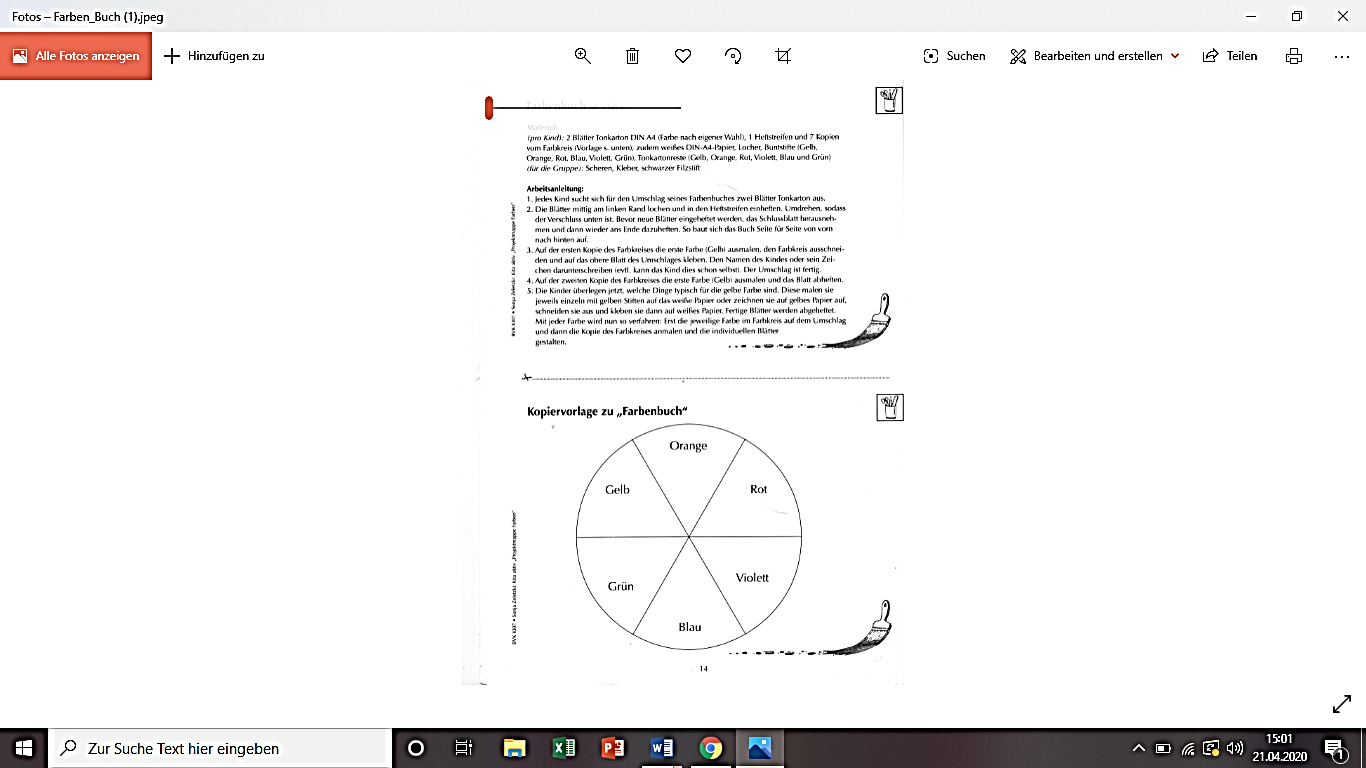 